АМАНАКСКИЕ                                             Распространяется    бесплатноВЕСТИ 13 апреля  2021г                                                                                                                                                              №24(450) ОФИЦИАЛЬНОИнформационный вестник Собрания представителей сельского поселения Старый Аманак муниципального района Похвистневский Самарской области   РОССИЙСКАЯ ФЕДЕРАЦИЯ          АДМИНИСТРАЦИЯ        сельского поселения      СТАРЫЙ АМАНАКМУНИЦИПАЛЬНОГО РАЙОНА         ПОХВИСТНЕВСКИЙ          Самарская область         446472, Самарская область,              Похвистневский район, с.Старый Аманак,ул.Центральная,37А.     тел.44-5-71,факс (884656)44-5-73           ПОСТАНОВЛЕНИЕ         12.04.2021г.  № 32Об утверждении отчёта об  исполнении бюджета сельскогопоселения Старый Аманакмуниципального районаПохвистневский за 1 квартал  .В соответствии со ст.264.2 Бюджетного Кодекса Российской Федерации, ст.76 Устава сельского поселения Старый Аманак муниципального района Похвистневский, ст.31,ст.32,ст.33 Положения «О бюджетном устройстве и бюджетном процессе поселения Старый Аманак муниципального района Похвистневский Самарской области» утвержденного Решением Собрания представителей сельского поселения Старый Аманак муниципального района Похвистневский Самарской области №137 от 10.08.2020г., Администрация сельского поселения Старый АманакПОСТАНОВЛЯЕТ:1. Утвердить отчёт об исполнении бюджета сельского поселения Старый Аманак за 1 квартал 2021 года (прилагается)2. Направить в Собрание представителей сельского поселения Старый Аманак  муниципального района Похвистневский и в комиссию по бюджетно-экономическим вопросам (контрольный орган) Собрания представителей сельского поселения Старый Аманак муниципального района Похвистневский»3. Настоящее Постановление довести до жителей поселения путём обнародования, размещения на информационных щитах, досках, объявлений и в газете «Аманакские вести».Глава поселения Старый Аманак                                    Т.А.Ефремова          АДМИНИСТРАЦИЯ                  				    В собрание представителей        сельского поселения                 		сельского поселения Старый Аманак      СТАРЫЙ АМАНАК			    муниципального района ПохвистневскийМУНИЦИПАЛЬНОГО РАЙОНА				                   Самарской области         ПОХВИСТНЕВСКИЙ                       		                      Председателю комиссии          Самарская область                                              по бюджетно-экономическим вопросам         446472, Самарская область,                                                        	        Собрания представителей              Похвистневский район,                                                            сельского поселения Старый Аманак с.Старый Аманак,ул.Центральная,37А.                                       муниципального района Похвистневский     тел.44-5-71,факс (884656)44-5-73                                                                           Тремасову Д.Н.12.04.2021г. №142Исполнение доходной части бюджета сельского поселения Старый  Аманак за 1 квартал 2020 года  при плане 12 120 120,0 руб. составило  2 766 740,3 руб. или 22,8 % от годовых бюджетных назначений. В частности:- Исполнение по налогу на доходы физических лиц при плане 1 163 000,0 руб. составило 222 992,10 руб. или 19,2 % от годовых бюджетных назначений. - Исполнение по акцизам при плане 3 886 000,0 руб. составило 1 037 748,95 руб. или 26,7 % от годовых бюджетных назначений.- Исполнение по единому сельхоз. налогу при плане 92 000,0 руб. составило       94 511,5  руб. или 102,7 % от годовых бюджетных назначений.- Исполнение по налогу на имущество физических лиц при плане 345 000,00 руб. составило 14 124,73 руб. или 4,1 % от годовых бюджетных назначений. - Исполнение по земельному налогу с физических лиц при плане 1 102 000,0 руб. составило 24 853,26 руб. или 2,3  % от годовых бюджетных назначений- Исполнение по земельному налогу с организаций при плане 927 000,0 руб.составило 207 221,0 руб. или 22,4 % от годовых бюджетных назначений.- Исполнение от сдачи в аренду имущества при плане 82 000,0 руб. составило 32 308,11 руб. или 39,4 % от годовых бюджетных назначений.- Исполнение в виде арендной платы за земли при плане 321 000,0 руб. составило 0,0 руб.             - Доходы, поступающие в порядке возмещения расходов, понесенных в связи с эксплуатацией имущества сельских поселений ( договор с МАУ «Редакция газеты») составили 9 310,31 тыс.руб. при плане 21 000,0 руб.          -  Прочее возмещение ущерба, причиненного муниципальному имуществу сельского поселения (за исключением имущества, закрепленного за муниципальными бюджетными (автономными) учреждениями, унитарными предприятиями) 99 970,34 руб.- Исполнение  от безвозмездных поступлений (дотации, субсидии, субвенции) при плане 4 181 120,0 руб. составляет 1 023 700,0 руб. или  24,5 % от годовых бюджетных назначений.Наибольшую долю поступлений в бюджет сельского поселения составляют налоговые и неналоговые доходы – 1 743 040,30 руб. при плане 7 939 000,0 руб. или 22,0 % от годовых бюджетных назначений, что составляет 63,0 % от общего объёма доходной части бюджета сельского поселения Старый Аманак муниципального района Похвистневский.Расходная часть бюджета сельского поселения Старый Аманак исполнена в объёме  2 136 212,99 рублей при плане 13 671 060,91 руб., что составляет 15,6 % от годовых бюджетных назначений. Наибольший удельный вес в структуре расходов занимают расходы  по разделу 0409 «Дорожное хозяйство(дорожные фонды)»  531 672,11 руб. или 8,3% от общего объема расходной части бюджета сельского поселения Старый Аманак муниципального района Похвистневский.ПриложениеК Постановлению Администрации сельского поселения Старый Аманак муниципального района Похвистневский Самарской областиот 12.04.2021 №32   Сведения о численности муниципальных служащих и работников органов местного самоуправления, фактических затрат на их денежное содержание по Администрации сельского поселения Старый Аманак муниципального района Похвистневский Самарской области за 1 квартал 2021 годаГлава поселения Старый Аманак                                    Т.А.Ефремова  Отчет об использовании бюджетных ассигнований резервного фонда Администрации сельского поселения Старый Аманак муниципального района Похвистневский Самарской области за 1 квартал 2021 годаГлава поселения Старый Аманак                                    Т.А.ЕфремоваЗаключение о результатах публичных слушанийв сельском поселении Старый Аманак муниципального района Похвистневский Самарской области по вопросу о проекте Решения Собрания представителей сельского поселения Старый Аманак муниципального района Похвистневский Самарской области «О внесении изменений в Устав сельского поселения Старый Аманак муниципального района Похвистневский Самарской области»от 13 апреля 2021 года1. Дата проведения публичных слушаний – с 25 марта 2021 года по           13 апреля  2021  года. 2. Место проведения публичных слушаний – 446472, Самарская область, Похвистневский район, село Старый Аманак, ул. Центральная, д.37а.3. Основание проведения публичных слушаний – решение Собрания представителей сельского поселения Старый Аманак муниципального района Похвистневский Самарской области «О предварительном одобрении проекта решения  Собрания представителей сельского поселения Старый Аманак муниципального района Похвистневский Самарской области «О внесении изменений в Устав сельского поселения Старый Аманак муниципального района Похвистневский Самарской области» и вынесении проекта на публичные слушания» от 11.03.2021 г. № 31, опубликованное в газете «Аманакские вести» от 11 марта 2021 года  № 16(442).4. Вопрос, вынесенный на публичные слушания, – проект Решения Собрания представителей сельского поселения Старый Аманак муниципального района Похвистневский Самарской области «О внесении изменений в Устав сельского поселения Старый Аманак муниципального района Похвистневский Самарской области».5. 27 марта 2021 года по адресу: 446472, Самарская область, Похвистневский район, село Старый Аманак, ул. Центральная, д.37а проведено мероприятие по информированию жителей поселения по вопросам публичных слушаний, в котором приняли участие 9 (девять) человек. 6. Мнения, предложения и замечания по проекту Решения Собрания представителей сельского поселения Старый Аманак муниципального района Похвистневский Самарской области «О внесении изменений в Устав сельского поселения Старый Аманак муниципального района Похвистневский Самарской области» внесли в протокол публичных слушаний – 1 (один) человек. 7. Обобщенные сведения, полученные при учете мнений, выраженных жителями сельского поселения Старый Аманак муниципального района Похвистневский Самарской области и иными заинтересованными лицами по проекту Решения Собрания представителей сельского поселения Старый Аманак муниципального района Похвистневский Самарской области          «О внесении изменений в Устав сельского поселения  Старый Аманак».7.1. Мнение о целесообразности принятия Решения Собрания представителей сельского поселения Старый Аманак муниципального района Похвистневский Самарской области «О внесении изменений в Устав сельского поселения Старый Аманак муниципального района Похвистневский Самарской области» в редакции, вынесенной на публичные слушания, и мнение, содержащее положительную оценку по вопросу публичных слушаний, высказал 1 (один) человек.7.2. Мнения, содержащие отрицательную оценку по вопросу публичных слушаний, не высказаны.7.3. Замечания и предложения по вопросу публичных слушаний:     - предложено принять Решение «О внесении изменений в Устав сельского поселения Старый Аманак муниципального района Похвистневский Самарской области» в редакции, вынесенной на публичные слушания. По результатам рассмотрения мнений, замечаний и предложений участников публичных слушаний рекомендуется учесть вышеперечисленные предложения.Председатель Собрания представителей сельского поселения Старый Аманак                                                         муниципального района Похвистневский Самарской области                                                                           Е.П.Худанов      Грипп птиц- опасное инфекционное заболевание.     В апреле традиционно начинается реализация продуктивной птицы на рынках и ярмарках региона. Специалисты государственной ветеринарной службы Самарской области ведут постоянный контроль при перемещении птицы, проводят анализ эпизоотического благополучия регионов в целях недопущения возникновения очагов инфекционных заболеваний птиц.        Наиболее опасной болезнью птиц всех видов является высокопатогенный грипп. Данное заболевание общее для всех видов птицы и человека.Грипп птиц — (Grippus avium)— высококонтагиозное, остро протекающее вирусное заболевание сельскохозяйственных, синантропных и диких птиц, которое характеризуется поражением респираторного и желудочно-кишечного трактов, а также высокой летальностью. Грипп птиц способен протекать в форме эпизоотий, вызывая массовый охват поголовья и имея широкое распространение-район, область, несколько регионов. Экономический ущерб от гриппа птиц чрезвычайно велик и связан с массовой гибелью заболевшей птицы, затратами при проведение жестких карантинных и ветеринарно-санитарных мероприятий, включая затраты на уничтожение больной и подозреваемой в заболевании птицы.Возбудитель болезни – РНК-содержащий вирус относится к семейству ортомиксовирусов, который подразделяется на три серологических типа: А, В и С. Вирусы типа А вызывают заболевание у птиц и человека. Наибольшую озабоченность вызывают подтипы вируса гриппа птиц Н5N1 и H7N9 в связи с их высокой опасностью для человека.Клиническая картина: — птица отказывается от корма, оперение становится взъерошенным, глаза закрытые, голова опущена, куры теряют яйценоскость. Видимые слизистые оболочки гиперемированы и отечны, у отдельной больной птицы из слегка приоткрытого клюва вытекает тягучий слизистый экссудат, носовые отверстия заклеены воспалительным экссудатом. У некоторых больных птиц отмечается отечность лицевой части сережек вследствие застойных явлений и интоксикации организма. У кур гребень и сережки становятся темно-фиолетового цвета. В большинстве случаев у заболевшей птицы отмечается понос желто-зеленого цвета. У уток и гусей могут наблюдаться нервные явления, при этом птица постоянно совершает круговые движения. Дыхание становится учащенным и хриплым, температура тела поднимается до 44°С, а перед падежом падает до 30°С. Если заболевание птиц вызвано высокопатогенными вирусами гриппа, то как правило 100% продуктивных птиц погибает.В целях недопущения возникновения очагов гриппа птиц собственникам продуктивной птицы необходимо принять следующие меры:1) обеспечить идентификацию и безвыгульное содержание птицы;2) ограничить доступ к птице посторонних лиц, за исключением специалистов госветслужбы ГБУ СО «СВО» Похвистневской СББЖ;3) предоставлять специалистам госветслужбы по их требованию птицу для клинического осмотра и проведения противоэпизоотических мероприятий; 4) не приобретать птицу, продукты птицеводства и корма в неустановленных местах;5) исключить контакт птицы, содержащейся в хозяйствах, с дикой и синантропной птицей.6) обеспечивать проведение постоянной профилактической дезинфекции помещений для содержания птицы.Грипп птиц впервые на территории Самарской был выявлен в мае 2017 года в 2 личных подсобных хозяйствах с. Красная горка Челно-Вершинского района. При проведении эпизоотического обследования специалистами Государственной ветеринарной службы Самарской области установлены факты приобретения владельцами личных подсобных хозяйств молодняка кур без ветеринарных сопроводительных документов в Нурлатском районе республики Татарстан, в котором по состоянию на июнь 2017 года было зарегистрировано несколько очагов гриппа птиц. В 2018 году на территории Самарской области карантин по заболеванию вводился в 5 муниципальных районах и 1 городском округе, при этом было выявлено одновременно 16 очагов опасного заболевания. Специалистами Государственной ветеринарной службы Самарской области было установлено, что предприниматель из поселка Курумоч Волжского района приобрел более 1000 голов продуктивной птицы без ветеринарных сопроводительных документов, а в дальнейшем реализовывал больную птицу в сельских и городских населенных пунктах Самарской области, не подвергая её ветеринарному осмотру. Нарушение предпринимателем Законодательства в области ветеринарии повлекло изъятие в личных подсобных хозяйствах граждан Самарской области более 4 тысяч голов продуктивной птицы. В ноябре 2020 года грипп птиц был выявлен в одном из личных подсобных хозяйств с Белозерки Красноярского муниципального района, при ликвидации заболевания в с. Белозерки было изъято и уничтожено более 600 голов птиц.В декабре 2020 года произошла вспышка гриппа среди птиц на одной из птицефабрик в Астраханской области. Спустя два месяца заражение новым возбудителем гриппа H5N8 подтвердилось у семи сотрудников предприятия. При этом Глава Роспотребнадзора Анна Попова пояснила, что возможность передачи нового штамма птичьего гриппа H5N8, которым недавно заразились несколько сотрудников астраханской птицефабрики, от человека к человеку. Департамент ветеринарии Самарской области, ГБУ СО «СВО» Похвистневская СББЖ настоятельно просит владельцев личных подсобных хозяйств не приобретать птицу в неустановленных местах торговли и через сайты объявлений!В СЛУЧАЕ ГИБЕЛИ ПТИЦ ИЛИ ПОЯВЛЕНИИ ПРИЗНАКОВ ЗАБОЛЕВАНИЯ У ПТИЦ, НЕОБХОДИМО НЕМЕДЛЕННО ОБРАТИТЬСЯ В РАЙОННУЮ ВЕТЕРИНАРНУЮ СТАНЦИЮ «Похвистневскую СББЖ» г. Похвистнево, ул.Суходольная,38 тел.: 8(84656)2-12-87; 2-27-95; 2-16-07  ИЛИ ПО ТЕЛЕФОНАМ г. Самара ул. Фадеева 47: 8(846)951-00-31; 8(846)3371900Начальник ГБУ СО «СВО» структурного подразделения«Похвистневской СББЖ»Д.В. Ромаданов                                        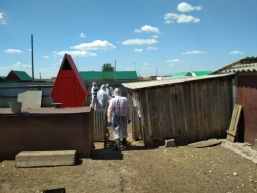 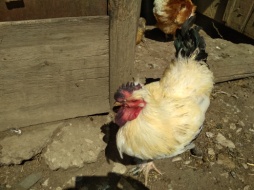 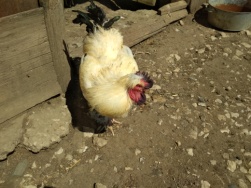 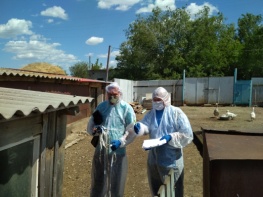 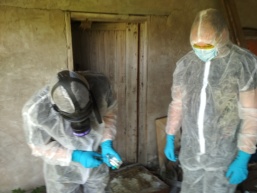 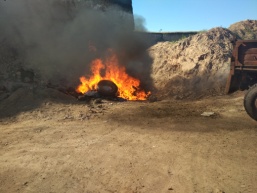 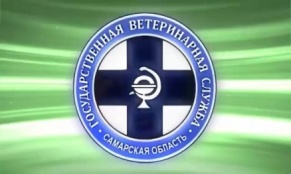                                  Государственная ветеринарная служба Самарской области                              ГРИПП ПТИЦ Грипп птиц — (Grippus avium)— высококонтагиозное, остро протекающее вирусное заболевание сельскохозяйственных, синантропных и диких птиц, которое характеризуется поражением респираторного и желудочно-кишечного трактов, а также высокой летальностью. Грипп птиц способен протекать в форме эпизоотий, вызывая массовый охват поголовья и имея широкое распространение-район, область, несколько регионов. Экономический ущерб от гриппа птиц чрезвычайно велик и связан с массовой гибелью заболевшей птицы, затратами при проведение жестких карантинных и ветеринарно-санитарных мероприятий, включая затраты на уничтожение больной и подозреваемой в заболевании птицы.                                                                                          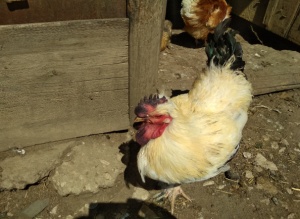 Возбудитель болезни – РНК-содержащий вирус относится к семейству ортомиксовирусов, который подразделяется на три серологических                           типа: А, В и С. Вирусы типа А вызывают заболевание у                                                птиц и человека. Наибольшую озабоченность вызывают подтипы вируса гриппа птиц Н5N1 и H7N9 в связи с их высокой опасностью для человека.                                                                                                              Клиническая картина: — птица отказывается от корма, оперение становится взъерошенным, глаза закрытые, голова опущена, куры теряют яйценоскость. Видимые слизистые оболочки гиперемированы и отечны, у отдельной больной птицы из слегка приоткрытого клюва вытекает тягучий слизистый экссудат, носовые отверстия заклеены воспалительным экссудатом. У некоторых больных птиц отмечается отечность лицевой части сережек вследствие застойных явлений и интоксикации организма.  У кур гребень и сережки становятся темно-фиолетового цвета. В большинстве случаев у заболевшей птицы отмечается понос желто-зеленого цвета. У уток и гусей могут наблюдаться нервные явления, при этом птица постоянно совершает круговые движения. Дыхание становится учащенным и хриплым, температура тела поднимается до 44°С, а перед падежом падает до 30°С. Если заболевание птиц вызвано высокопатогенными вирусами гриппа, то как правило 100% продуктивных птиц погибает.                                                                                                                                                   В целях недопущения возникновения очагов гриппа птиц собственникам продуктивной птицы необходимо принять следующие меры:  1) обеспечить идентификацию и безвыгульное содержание птицы;2) ограничить доступ к птице посторонних лиц, за исключением специалистов госветслужбы;               3) предоставлять специалистам госветслужбы по их требованию птицу для клинического осмотра и проведения  противоэпизоотических мероприятий;                             4) не приобретать  птицу, продукты птицеводства и корма в неустановленных местах; 5) исключить контакт птицы, содержащейся в хозяйствах, с дикой и синантропной птицей.6) обеспечивать проведение постоянной профилактической дезинфекции помещений для содержания птицы.                                                       ОПАСНОСТЬ ГРИППА ПТИЦ ДЛЯ ЧЕЛОВЕКАЗаражение человека происходит при тесном контакте с инфицированной живой или мертвой птицей, воздушно-капельным и воздушно-пылевым путям. В ряде случаев возможно заражение человека при употреблении в пищу мяса и яиц больных птиц без достаточной термической обработки. Кроме того, выделения зараженных птиц, попадая на землю, в воду, на растения могут стать причиной заражения человека. Симптомы заболевания гриппом птиц у человека: от заражения до первых признаков заболевания может пройти от нескольких часов до 5 дней. Заболевание гриппом птиц начинается остро с озноба, повышения температуры до 38°С и выше, мышечных и головных болей, болей в горле. Возможен водянистый жидкий стул, многократная рвота. Через 2-3 дня появляется затрудненное дыхание, влажный кашель, часто с примесью крови. Опасен такой вирус тем, что он очень быстро может привести к пневмонии, а кроме того, может вызывать тяжелые поражения сердца и почек, головного мозга.Профилактика гриппа птиц у людей: В целях профилактики гриппа птиц у людей необходимо: 1. Соблюдать правила личной гигиены, в том числе не хранить совместно с продуктами, которые не будут подвергаться тепловой обработке (хлеб, сыр, колбаса, кондитерские изделия и т.д.) приобретенное сырое мясо птицы и яйца. 2.Избегать контакта с подозрительной в заболевании или мертвой птицей. 3. Ухаживать за домашней птицей в выделенной для этого рабочей одежде (халат, передник, рукавицы, резиновая обувь). В период контакта с птицей (кормление, уборка помещений и пр.) не следует пить, принимать пищу, курить. 4. Приобретать для питания мясо птицы и яйцо в местах санкционированной торговли только при наличии ветеринарных сопроводительных документов. 5. Употреблять в пищу мясо птицы и яйцо после термической обработки: яйцо варить не менее 10 минут, мясо - не менее 30 минут при температуре 100°С.                                                                    6. Исключить контакт с водоплавающими и синантропными птицами (голуби, воробьи, вороны, чайки, утки, галки и пр.).                                                                                                                                                                                                                                                 ПРИ ПАДЕЖЕ ПТИЦ ИЛИ ПОЯВЛЕНИИ ПРИЗНАКОВ ЗАБОЛЕВАНИЯ У ПТИЦЫ НЕОБХОДИМО НЕМЕДЛЕННО ОБРАТИТЬСЯ                               В РАЙОННУЮ ВЕТЕРИНАРНУЮ СТАНЦИЮ ИЛИ ПО ТЕЛЕФОНАМ ГОРЯЧЕЙ ЛИНИИ САМАРСКОЙ ОБЛАСТИ:                                                                           8(846)951-00-31;  89376504955;  89277198874; Структурное подразделение Похвистневская СББЖ г.Похвистнево, ул.Суходольная,38 тел.: 8(84656)2-12-87; 2-27-95;настоятельно Просим владельцев личных подсобных хозяйств не приобретать птицу в неустановленных местах торговли и через сайты объявлений!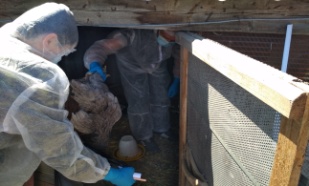 Похвистневские полицейские и общественники проводят антинаркотические мероприятияОперуполномоченный отделения по контролю за оборотом наркотиков МО МВД России «Похвистневский» старший лейтенант полиции Борис Харитонов совместно с представителем Общественного совета Еленой Чиликиной в Старопохвистневской школе имени П.В. Кравцова, и Староаманакской школе имени А.М. Шулайкина Похвистневского района провели профориентационную беседу среди старшеклассников в рамках Общероссийской акции «Призывник» и Межведомственной комплексной оперативно-профилактической операции «Дети России – 2021».Оперуполномоченный рассказал учащимся о пагубном вреде наркотиков, об уголовной и административной ответственности за употребление, изготовление и сбыт запрещённых веществ. Старший лейтенант полиции отметил, что заботится о своём здоровье необходимо с ранних лет, стараясь не перечёркивать своё будущее ради одной пробы наркотика. Постановка на учёт в комиссию по делам несовершеннолетних, к врачу-наркологу, в отделение по делам несовершеннолетних полиции за совершённые наркопреступления, обязательно отразятся в справке о наличии судимости, и будут иметь решающую роль в дальнейшем трудоустройстве.Общественница присоединилась к мнению полицейского и посоветовала школьникам заниматься активным отдыхом и спортом, чтобы быть примером для своих сверстников и младших школьников. В ходе мероприятия среди учащихся школ распространялись тематические листовки.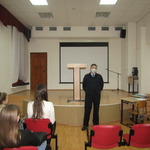 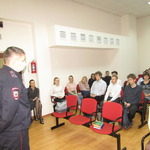 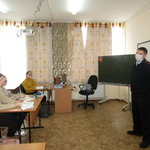 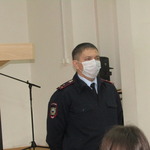 Поступление в вузы МВД России – гарантия качественного обучения и трудоустройстваПомощник начальника МО МВД России «Похвистневский» - начальник отделения по работе с личным составом подполковник внутренней службы Наталья Сорокина в Старопохвистневской школе имени П.В. Кравцова, и Староаманакской школе имени А.М.Шулайкина Похвистневского района профориентационную беседу среди старшеклассниковПодполковник внутренней службы рассказала присутствующим о возможностях поступления в вузы системы МВД России, порядке формирования личного дела, необходимостью сдачи ЕГЭ по определённым предметам: математика, русский язык и обществознание. «Заявить о себе, как о кандидате, необходимо заблаговременно – ориентировочно, в первом полугодии. Кадровые подразделения за это время подготовят необходимую документацию для направления в Нижегородскую академию МВД России», - пояснила помощник начальника отдела.Для поступления в вузы МВД России немаловажно состояние здоровья будущих курсантов и физическая подготовка. Поэтому перед поступлением абитуриентов ждут военно-врачебная комиссия и сдача комплекса силовых упражнений. Начальник отделения по работе с личным составом отметила, что все пять лет обучения входят в трудовой стаж, на заслуженный отдых можно уйти, уже через двадцать лет службы.В заключении мероприятия подполковник внутренней службы провела личные беседы с возможными кандидатами и ответила на все поступившие вопросы. Школьникам были вручены тематические памятки.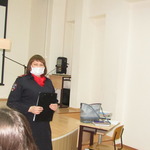 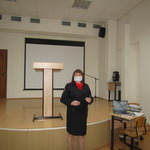 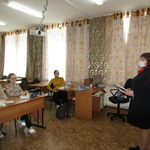 НаименованиеЧисленность (чел.)Расходы на денежное содержание                (тыс. руб.)Муниципальные служащие органов местного самоуправления  3405,4Работники органов местного самоуправления, замещающих должности, не являющиеся должностями муниципальной службы  1125,0ВСЕГО4529,4Код главного распорядителя бюджетныхНаименование главного распорядителя средств бюджета поселенияРзПРЦСРВР  Исполнено, тыс. рублей  407Администрация сельского поселения Старый Аманак муниципального района Похвистневский011165Б00079908700ОТЧЕТ ОБ ИСПОЛНЕНИИ БЮДЖЕТАОТЧЕТ ОБ ИСПОЛНЕНИИ БЮДЖЕТАОТЧЕТ ОБ ИСПОЛНЕНИИ БЮДЖЕТАОТЧЕТ ОБ ИСПОЛНЕНИИ БЮДЖЕТАОТЧЕТ ОБ ИСПОЛНЕНИИ БЮДЖЕТАОТЧЕТ ОБ ИСПОЛНЕНИИ БЮДЖЕТАОТЧЕТ ОБ ИСПОЛНЕНИИ БЮДЖЕТАОТЧЕТ ОБ ИСПОЛНЕНИИ БЮДЖЕТАОТЧЕТ ОБ ИСПОЛНЕНИИ БЮДЖЕТАОТЧЕТ ОБ ИСПОЛНЕНИИ БЮДЖЕТАОТЧЕТ ОБ ИСПОЛНЕНИИ БЮДЖЕТАОТЧЕТ ОБ ИСПОЛНЕНИИ БЮДЖЕТАОТЧЕТ ОБ ИСПОЛНЕНИИ БЮДЖЕТАОТЧЕТ ОБ ИСПОЛНЕНИИ БЮДЖЕТАОТЧЕТ ОБ ИСПОЛНЕНИИ БЮДЖЕТАОТЧЕТ ОБ ИСПОЛНЕНИИ БЮДЖЕТАОТЧЕТ ОБ ИСПОЛНЕНИИ БЮДЖЕТАКОДЫКОДЫКОДЫКОДЫФорма по ОКУДФорма по ОКУД0503117050311705031170503117на 1 апреля 2021 г.на 1 апреля 2021 г.ДатаДата01.04.202101.04.202101.04.202101.04.2021по ОКПОпо ОКПО79176015791760157917601579176015Наименование
финансового органаНаименование
финансового органаНаименование
финансового органаАдминистрация поселения Старый Аманак муниципального района Похвистневский Самарской областиАдминистрация поселения Старый Аманак муниципального района Похвистневский Самарской областиГлава по БКГлава по БК407407407407Наименование публично-правового образованияНаименование публично-правового образованияНаименование публично-правового образованияСельское поселение Старый АманакСельское поселение Старый Аманакпо ОКТМОпо ОКТМО36634456366344563663445636634456Периодичность:Периодичность:Периодичность:месячная, квартальная, годоваямесячная, квартальная, годоваяЕдиница измерения:Единица измерения:Единица измерения:руб.руб.3833833833831. Доходы бюджета1. Доходы бюджета1. Доходы бюджета1. Доходы бюджета1. Доходы бюджетаНаименование показателяКод строкиКод дохода по бюджетной классификацииУтвержденные бюджетные назначенияИсполненоИсполненоИсполненоНеисполненные назначенияНеисполненные назначенияНеисполненные назначения1234555666Доходы бюджета - всего010X12 120 120,002 766 740,302 766 740,302 766 740,309 353 379,709 353 379,709 353 379,70в том числе:НАЛОГОВЫЕ И НЕНАЛОГОВЫЕ ДОХОДЫ010000 100000000000000007 939 000,001 743 040,301 743 040,301 743 040,306 195 959,706 195 959,706 195 959,70НАЛОГИ НА ПРИБЫЛЬ, ДОХОДЫ010000 101000000000000001 163 000,00222 992,10222 992,10222 992,10940 007,90940 007,90940 007,90Налог на доходы физических лиц010000 101020000100001101 163 000,00222 992,10222 992,10222 992,10940 007,90940 007,90940 007,90Налог на доходы физических лиц с доходов, источником которых является налоговый агент, за исключением доходов, в отношении которых исчисление и уплата налога осуществляются в соответствии со статьями 227, 227.1 и 228 Налогового кодекса Российской Федерации010000 101020100100001100,00222 757,20222 757,20222 757,200,000,000,00Налог на доходы физических лиц с доходов, источником которых является налоговый агент, за исключением доходов, в отношении которых исчисление и уплата налога осуществляются в соответствии со статьями 227, 227.1 и 228 Налогового кодекса Российской Федерации010182 101020100100001101 163 000,000,000,000,001 163 000,001 163 000,001 163 000,00Налог на доходы физических лиц с доходов, источником которых является налоговый агент, за исключением доходов, в отношении которых исчисление и уплата налога осуществляются в соответствии со статьями 227, 227.1 и 228 Налогового кодекса Российской Федерации (сумма платежа (перерасчеты, недоимка и задолженность по соответствующему платежу, в том числе по отмененному)010182 101020100110001100,00222 735,10222 735,10222 735,100,000,000,00Налог на доходы физических лиц с доходов, источником которых является налоговый агент, за исключением доходов, в отношении которых исчисление и уплата налога осуществляются в соответствии со статьями 227, 227.1 и 228 Налогового кодекса Российской Федерации (пени по соответствующему платежу)010182 101020100121001100,0022,1022,1022,100,000,000,00Налог на доходы физических лиц с доходов, полученных физическими лицами в соответствии со статьей 228 Налогового кодекса Российской Федерации010000 101020300100001100,00234,90234,90234,900,000,000,00Налог на доходы физических лиц с доходов, полученных физическими лицами в соответствии со статьей 228 Налогового кодекса Российской Федерации (сумма платежа (перерасчеты, недоимка и задолженность по соответствующему платежу, в том числе по отмененному)010182 101020300110001100,00153,80153,80153,800,000,000,00Налог на доходы физических лиц с доходов, полученных физическими лицами в соответствии со статьей 228 Налогового кодекса Российской Федерации (суммы денежных взысканий (штрафов) по соответствующему платежу согласно законодательству Российской Федерации)010182 101020300130001100,0081,1081,1081,100,000,000,00НАЛОГИ НА ТОВАРЫ (РАБОТЫ, УСЛУГИ), РЕАЛИЗУЕМЫЕ НА ТЕРРИТОРИИ РОССИЙСКОЙ ФЕДЕРАЦИИ010000 103000000000000003 886 000,001 037 748,951 037 748,951 037 748,952 848 251,052 848 251,052 848 251,05Акцизы по подакцизным товарам (продукции), производимым на территории Российской Федерации010000 103020000100001103 886 000,001 037 748,951 037 748,951 037 748,952 848 251,052 848 251,052 848 251,05Доходы от уплаты акцизов на дизельное топливо, подлежащие распределению между бюджетами субъектов Российской Федерации и местными бюджетами с учетом установленных дифференцированных нормативов отчислений в местные бюджеты010000 103022300100001101 405 000,00465 723,21465 723,21465 723,21939 276,79939 276,79939 276,79Доходы от уплаты акцизов на дизельное топливо, подлежащие распределению между бюджетами субъектов Российской Федерации и местными бюджетами с учетом установленных дифференцированных нормативов отчислений в местные бюджеты (по нормативам, установленным Федеральным законом о федеральном бюджете в целях формирования дорожных фондов субъектов Российской Федерации)010100 103022310100001101 405 000,00465 723,21465 723,21465 723,21939 276,79939 276,79939 276,79Доходы от уплаты акцизов на моторные масла для дизельных и (или) карбюраторных (инжекторных) двигателей, подлежащие распределению между бюджетами субъектов Российской Федерации и местными бюджетами с учетом установленных дифференцированных нормативов отчислений в местные бюджеты010000 103022400100001109 000,003 266,403 266,403 266,405 733,605 733,605 733,60Доходы от уплаты акцизов на моторные масла для дизельных и (или) карбюраторных (инжекторных) двигателей, подлежащие распределению между бюджетами субъектов Российской Федерации и местными бюджетами с учетом установленных дифференцированных нормативов отчислений в местные бюджеты (по нормативам, установленным Федеральным законом о федеральном бюджете в целях формирования дорожных фондов субъектов Российской Федерации)010100 103022410100001109 000,003 266,403 266,403 266,405 733,605 733,605 733,60Доходы от уплаты акцизов на автомобильный бензин, подлежащие распределению между бюджетами субъектов Российской Федерации и местными бюджетами с учетом установленных дифференцированных нормативов отчислений в местные бюджеты010000 103022500100001102 726 000,00651 934,29651 934,29651 934,292 074 065,712 074 065,712 074 065,71Доходы от уплаты акцизов на автомобильный бензин, подлежащие распределению между бюджетами субъектов Российской Федерации и местными бюджетами с учетом установленных дифференцированных нормативов отчислений в местные бюджеты (по нормативам, установленным Федеральным законом о федеральном бюджете в целях формирования дорожных фондов субъектов Российской Федерации)010100 103022510100001102 726 000,00651 934,29651 934,29651 934,292 074 065,712 074 065,712 074 065,71Доходы от уплаты акцизов на прямогонный бензин, подлежащие распределению между бюджетами субъектов Российской Федерации и местными бюджетами с учетом установленных дифференцированных нормативов отчислений в местные бюджеты010000 10302260010000110-254 000,00-83 174,95-83 174,95-83 174,95-170 825,05-170 825,05-170 825,05Доходы от уплаты акцизов на прямогонный бензин, подлежащие распределению между бюджетами субъектов Российской Федерации и местными бюджетами с учетом установленных дифференцированных нормативов отчислений в местные бюджеты (по нормативам, установленным Федеральным законом о федеральном бюджете в целях формирования дорожных фондов субъектов Российской Федерации)010100 10302261010000110-254 000,00-83 174,95-83 174,95-83 174,95-170 825,05-170 825,05-170 825,05НАЛОГИ НА СОВОКУПНЫЙ ДОХОД010000 1050000000000000092 000,0094 511,5094 511,5094 511,500,000,000,00Единый сельскохозяйственный налог010000 1050300001000011092 000,0094 511,5094 511,5094 511,500,000,000,00Единый сельскохозяйственный налог010000 105030100100001100,0094 511,5094 511,5094 511,500,000,000,00Единый сельскохозяйственный налог010182 1050301001000011092 000,000,000,000,0092 000,0092 000,0092 000,00Единый сельскохозяйственный налог (сумма платежа (перерасчеты, недоимка и задолженность по соответствующему платежу, в том числе по отмененному)010182 105030100110001100,0095 011,5095 011,5095 011,500,000,000,00Единый сельскохозяйственный налог (суммы денежных взысканий (штрафов) по соответствующему платежу согласно законодательству Российской Федерации)010182 105030100130001100,00-500,00-500,00-500,000,000,000,00НАЛОГИ НА ИМУЩЕСТВО010000 106000000000000002 374 000,00246 198,99246 198,99246 198,992 127 801,012 127 801,012 127 801,01Налог на имущество физических лиц010000 10601000000000110345 000,0014 124,7314 124,7314 124,73330 875,27330 875,27330 875,27Налог на имущество физических лиц, взимаемый по ставкам, применяемым к объектам налогообложения, расположенным в границах сельских поселений010000 106010301000001100,0014 124,7314 124,7314 124,730,000,000,00Налог на имущество физических лиц, взимаемый по ставкам, применяемым к объектам налогообложения, расположенным в границах сельских поселений010182 10601030100000110345 000,000,000,000,00345 000,00345 000,00345 000,00Налог на имущество физических лиц, взимаемый по ставкам, применяемым к объектам налогообложения, расположенным в границах сельских поселений (сумма платежа (перерасчеты, недоимка и задолженность по соответствующему платежу, в том числе по отмененному)010182 106010301010001100,0013 967,9413 967,9413 967,940,000,000,00Налог на имущество физических лиц, взимаемый по ставкам, применяемым к объектам налогообложения, расположенным в границах сельских поселений (пени по соответствующему платежу)010182 106010301021001100,00156,79156,79156,790,000,000,00Земельный налог010000 106060000000001102 029 000,00232 074,26232 074,26232 074,261 796 925,741 796 925,741 796 925,74Земельный налог с организаций010000 10606030000000110927 000,00207 221,00207 221,00207 221,00719 779,00719 779,00719 779,00Земельный налог с организаций, обладающих земельным участком, расположенным в границах сельских поселений010000 106060331000001100,00207 221,00207 221,00207 221,000,000,000,00Земельный налог с организаций, обладающих земельным участком, расположенным в границах сельских поселений010182 10606033100000110927 000,000,000,000,00927 000,00927 000,00927 000,00Земельный налог с организаций, обладающих земельным участком, расположенным в границах сельских поселений (сумма платежа (перерасчеты, недоимка и задолженность по соответствующему платежу, в том числе по отмененному)010182 106060331010001100,00207 221,00207 221,00207 221,000,000,000,00Земельный налог с физических лиц010000 106060400000001101 102 000,0024 853,2624 853,2624 853,261 077 146,741 077 146,741 077 146,74Земельный налог с физических лиц, обладающих земельным участком, расположенным в границах сельских поселений010000 106060431000001100,0024 853,2624 853,2624 853,260,000,000,00Земельный налог с физических лиц, обладающих земельным участком, расположенным в границах сельских поселений010182 106060431000001101 102 000,000,000,000,001 102 000,001 102 000,001 102 000,00Земельный налог с физических лиц, обладающих земельным участком, расположенным в границах сельских поселений (сумма платежа (перерасчеты, недоимка и задолженность по соответствующему платежу, в том числе по отмененному)010182 106060431010001100,0024 064,0924 064,0924 064,090,000,000,00Земельный налог с физических лиц, обладающих земельным участком, расположенным в границах сельских поселений (пени по соответствующему платежу)010182 106060431021001100,00789,17789,17789,170,000,000,00ДОХОДЫ ОТ ИСПОЛЬЗОВАНИЯ ИМУЩЕСТВА, НАХОДЯЩЕГОСЯ В ГОСУДАРСТВЕННОЙ И МУНИЦИПАЛЬНОЙ СОБСТВЕННОСТИ010000 11100000000000000403 000,0032 308,1132 308,1132 308,11370 691,89370 691,89370 691,89Доходы, получаемые в виде арендной либо иной платы за передачу в возмездное пользование государственного и муниципального имущества (за исключением имущества бюджетных и автономных учреждений, а также имущества государственных и муниципальных унитарных предприятий, в том числе казенных)010000 11105000000000120403 000,0032 308,1132 308,1132 308,11370 691,89370 691,89370 691,89Доходы, получаемые в виде арендной платы за земли после разграничения государственной собственности на землю, а также средства от продажи права на заключение договоров аренды указанных земельных участков (за исключением земельных участков бюджетных и автономных учреждений)010000 11105020000000120321 000,000,000,000,00321 000,00321 000,00321 000,00Доходы, получаемые в виде арендной платы, а также средства от продажи права на заключение договоров аренды за земли, находящиеся в собственности сельских поселений (за исключением земельных участков муниципальных бюджетных и автономных учреждений)010407 11105025100000120321 000,000,000,000,00321 000,00321 000,00321 000,00Доходы от сдачи в аренду имущества, находящегося в оперативном управлении органов государственной власти, органов местного самоуправления, органов управления государственными внебюджетными фондами и созданных ими учреждений (за исключением имущества бюджетных и автономных учреждений)010000 1110503000000012082 000,0032 308,1132 308,1132 308,1149 691,8949 691,8949 691,89Доходы от сдачи в аренду имущества, находящегося в оперативном управлении органов управления сельских поселений и созданных ими учреждений (за исключением имущества муниципальных бюджетных и автономных учреждений)010407 1110503510000012082 000,0032 308,1132 308,1132 308,1149 691,8949 691,8949 691,89ДОХОДЫ ОТ ОКАЗАНИЯ ПЛАТНЫХ УСЛУГ И КОМПЕНСАЦИИ ЗАТРАТ ГОСУДАРСТВА010000 1130000000000000021 000,009 310,319 310,319 310,3111 689,6911 689,6911 689,69Доходы от компенсации затрат государства010000 1130200000000013021 000,009 310,319 310,319 310,3111 689,6911 689,6911 689,69Доходы, поступающие в порядке возмещения расходов, понесенных в связи с эксплуатацией имущества010000 1130206000000013021 000,009 310,319 310,319 310,3111 689,6911 689,6911 689,69Доходы, поступающие в порядке возмещения расходов, понесенных в связи с эксплуатацией имущества сельских поселений010407 1130206510000013021 000,009 310,319 310,319 310,3111 689,6911 689,6911 689,69ШТРАФЫ, САНКЦИИ, ВОЗМЕЩЕНИЕ УЩЕРБА010000 116000000000000000,0099 970,3499 970,3499 970,340,000,000,00Платежи в целях возмещения причиненного ущерба (убытков)010000 116100000000001400,0099 970,3499 970,3499 970,340,000,000,00Платежи по искам о возмещении ущерба, а также платежи, уплачиваемые при добровольном возмещении ущерба, причиненного муниципальному имуществу сельского поселения (за исключением имущества, закрепленного за муниципальными бюджетными (автономными) учреждениями, унитарными предприятиями)010000 116100301000001400,0099 970,3499 970,3499 970,340,000,000,00Прочее возмещение ущерба, причиненного муниципальному имуществу сельского поселения (за исключением имущества, закрепленного за муниципальными бюджетными (автономными) учреждениями, унитарными предприятиями)010407 116100321000001400,0099 970,3499 970,3499 970,340,000,000,00БЕЗВОЗМЕЗДНЫЕ ПОСТУПЛЕНИЯ010000 200000000000000004 181 120,001 023 700,001 023 700,001 023 700,003 157 420,003 157 420,003 157 420,00БЕЗВОЗМЕЗДНЫЕ ПОСТУПЛЕНИЯ ОТ ДРУГИХ БЮДЖЕТОВ БЮДЖЕТНОЙ СИСТЕМЫ РОССИЙСКОЙ ФЕДЕРАЦИИ010000 202000000000000004 151 120,001 023 700,001 023 700,001 023 700,003 127 420,003 127 420,003 127 420,00Дотации бюджетам бюджетной системы Российской Федерации010000 20210000000000150807 900,00754 546,00754 546,00754 546,0053 354,0053 354,0053 354,00Дотации на выравнивание бюджетной обеспеченности из бюджетов муниципальных районов, городских округов с внутригородским делением010000 20216001000000150807 900,00754 546,00754 546,00754 546,0053 354,0053 354,0053 354,00Дотации бюджетам сельских поселений на выравнивание бюджетной обеспеченности из бюджетов муниципальных районов010407 20216001100000150807 900,00754 546,00754 546,00754 546,0053 354,0053 354,0053 354,00Субсидии бюджетам бюджетной системы Российской Федерации (межбюджетные субсидии)010000 202200000000001501 000 000,000,000,000,001 000 000,001 000 000,001 000 000,00Субсидии бюджетам на строительство, модернизацию, ремонт и содержание автомобильных дорог общего пользования, в том числе дорог в поселениях (за исключением автомобильных дорог федерального значения)010000 202200410000001501 000 000,000,000,000,001 000 000,001 000 000,001 000 000,00Субсидии бюджетам сельских поселений на строительство, модернизацию, ремонт и содержание автомобильных дорог общего пользования, в том числе дорог в поселениях (за исключением автомобильных дорог федерального значения)010407 202200411000001501 000 000,000,000,000,001 000 000,001 000 000,001 000 000,00Субвенции бюджетам бюджетной системы Российской Федерации010000 20230000000000150236 920,0059 200,0059 200,0059 200,00177 720,00177 720,00177 720,00Субвенции бюджетам на осуществление первичного воинского учета на территориях, где отсутствуют военные комиссариаты010000 20235118000000150236 920,0059 200,0059 200,0059 200,00177 720,00177 720,00177 720,00Субвенции бюджетам сельских поселений на осуществление первичного воинского учета на территориях, где отсутствуют военные комиссариаты010407 20235118100000150236 920,0059 200,0059 200,0059 200,00177 720,00177 720,00177 720,00Иные межбюджетные трансферты010000 202400000000001502 106 300,00209 954,00209 954,00209 954,001 896 346,001 896 346,001 896 346,00Прочие межбюджетные трансферты, передаваемые бюджетам010000 202499990000001502 106 300,00209 954,00209 954,00209 954,001 896 346,001 896 346,001 896 346,00Прочие межбюджетные трансферты, передаваемые бюджетам сельских поселений010407 202499991000001502 106 300,00209 954,00209 954,00209 954,001 896 346,001 896 346,001 896 346,00ПРОЧИЕ БЕЗВОЗМЕЗДНЫЕ ПОСТУПЛЕНИЯ010000 2070000000000000030 000,000,000,000,0030 000,0030 000,0030 000,00Прочие безвозмездные поступления в бюджеты сельских поселений010000 2070500010000015030 000,000,000,000,0030 000,0030 000,0030 000,00Поступления от денежных пожертвований, предоставляемых физическими лицами получателям средств бюджетов сельских поселений010407 2070502010000015030 000,000,000,000,0030 000,0030 000,0030 000,00Форма 0503117 с. 22. Расходы бюджета2. Расходы бюджета2. Расходы бюджета2. Расходы бюджета2. Расходы бюджета2. Расходы бюджета2. Расходы бюджета2. Расходы бюджета2. Расходы бюджета2. Расходы бюджета2. Расходы бюджетаНаименование показателяКод строкиКод расхода по бюджетной классификацииКод расхода по бюджетной классификацииУтвержденные бюджетные назначенияУтвержденные бюджетные назначенияУтвержденные бюджетные назначенияУтвержденные бюджетные назначенияИсполненоНеисполненные назначенияНеисполненные назначения12334444566Расходы бюджета - всего200XX13 671 060,9113 671 060,9113 671 060,9113 671 060,912 136 212,9911 534 847,9211 534 847,92в том числе:ОБЩЕГОСУДАРСТВЕННЫЕ ВОПРОСЫ200000 0100 0000000000 000000 0100 0000000000 0002 615 593,612 615 593,612 615 593,612 615 593,61627 743,751 987 849,861 987 849,86Функционирование высшего должностного лица субъекта Российской Федерации и муниципального образования200000 0102 0000000000 000000 0102 0000000000 000691 373,00691 373,00691 373,00691 373,00124 949,04566 423,96566 423,96Муниципальная программа «Комплексное развитие сельского поселения Старый Аманак муниципального района Похвистневский Самарской области200000 0102 6500000000 000000 0102 6500000000 000691 373,00691 373,00691 373,00691 373,00124 949,04566 423,96566 423,96Подпрограмма "Развитие муниципальной службы в Администрации сельского поселения Старый Аманак м.р. Похвистневский Самарской области"200000 0102 65Б0000000 000000 0102 65Б0000000 000691 373,00691 373,00691 373,00691 373,00124 949,04566 423,96566 423,96Обеспечение деятельности Администрации сельского поселения Старый Аманак200000 0102 65Б0011100 000000 0102 65Б0011100 000691 373,00691 373,00691 373,00691 373,00124 949,04566 423,96566 423,96Расходы на выплаты персоналу в целях обеспечения выполнения функций государственными (муниципальными) органами, казенными учреждениями, органами управления государственными внебюджетными фондами200000 0102 65Б0011100 100000 0102 65Б0011100 100691 373,00691 373,00691 373,00691 373,00124 949,04566 423,96566 423,96Расходы на выплаты персоналу государственных (муниципальных) органов200000 0102 65Б0011100 120000 0102 65Б0011100 120691 373,00691 373,00691 373,00691 373,00124 949,04566 423,96566 423,96Фонд оплаты труда государственных (муниципальных) органов200407 0102 65Б0011100 121407 0102 65Б0011100 121531 936,00531 936,00531 936,00531 936,0095 967,00435 969,00435 969,00Взносы по обязательному социальному страхованию на выплаты денежного содержания и иные выплаты работникам государственных (муниципальных) органов200407 0102 65Б0011100 129407 0102 65Б0011100 129159 437,00159 437,00159 437,00159 437,0028 982,04130 454,96130 454,96Функционирование Правительства Российской Федерации, высших исполнительных органов государственной власти субъектов Российской Федерации, местных администраций200000 0104 0000000000 000000 0104 0000000000 0001 524 951,521 524 951,521 524 951,521 524 951,52446 825,711 078 125,811 078 125,81Муниципальная программа «Комплексное развитие сельского поселения Старый Аманак муниципального района Похвистневский Самарской области200000 0104 6500000000 000000 0104 6500000000 0001 524 951,521 524 951,521 524 951,521 524 951,52446 825,711 078 125,811 078 125,81Подпрограмма "Развитие муниципальной службы в Администрации сельского поселения Старый Аманак м.р. Похвистневский Самарской области"200000 0104 65Б0000000 000000 0104 65Б0000000 0001 524 951,521 524 951,521 524 951,521 524 951,52446 825,711 078 125,811 078 125,81Обеспечение деятельности Администрации сельского поселения Старый Аманак200000 0104 65Б0011100 000000 0104 65Б0011100 0001 348 651,521 348 651,521 348 651,521 348 651,52402 050,71946 600,81946 600,81Расходы на выплаты персоналу в целях обеспечения выполнения функций государственными (муниципальными) органами, казенными учреждениями, органами управления государственными внебюджетными фондами200000 0104 65Б0011100 100000 0104 65Б0011100 100735 415,00735 415,00735 415,00735 415,00122 444,81612 970,19612 970,19Расходы на выплаты персоналу государственных (муниципальных) органов200000 0104 65Б0011100 120000 0104 65Б0011100 120735 415,00735 415,00735 415,00735 415,00122 444,81612 970,19612 970,19Фонд оплаты труда государственных (муниципальных) органов200407 0104 65Б0011100 121407 0104 65Б0011100 121562 353,00562 353,00562 353,00562 353,0094 628,84467 724,16467 724,16Взносы по обязательному социальному страхованию на выплаты денежного содержания и иные выплаты работникам государственных (муниципальных) органов200407 0104 65Б0011100 129407 0104 65Б0011100 129173 062,00173 062,00173 062,00173 062,0027 815,97145 246,03145 246,03Закупка товаров, работ и услуг для обеспечения государственных (муниципальных) нужд200000 0104 65Б0011100 200000 0104 65Б0011100 200613 136,52613 136,52613 136,52613 136,52279 505,90333 630,62333 630,62Иные закупки товаров, работ и услуг для обеспечения государственных (муниципальных) нужд200000 0104 65Б0011100 240000 0104 65Б0011100 240613 136,52613 136,52613 136,52613 136,52279 505,90333 630,62333 630,62Прочая закупка товаров, работ и услуг200407 0104 65Б0011100 244407 0104 65Б0011100 24473 377,7273 377,7273 377,7273 377,7219 766,9153 610,8153 610,81Закупка энергетических ресурсов200407 0104 65Б0011100 247407 0104 65Б0011100 247539 758,80539 758,80539 758,80539 758,80259 738,99280 019,81280 019,81Иные бюджетные ассигнования200000 0104 65Б0011100 800000 0104 65Б0011100 800100,00100,00100,00100,00100,000,000,00Уплата налогов, сборов и иных платежей200000 0104 65Б0011100 850000 0104 65Б0011100 850100,00100,00100,00100,00100,000,000,00Уплата иных платежей200407 0104 65Б0011100 853407 0104 65Б0011100 853100,00100,00100,00100,00100,000,000,00Осуществление полномочий сельского поселения Старый Аманак по решению вопросов местного значения200000 0104 65Б0078130 000000 0104 65Б0078130 000176 300,00176 300,00176 300,00176 300,0044 775,00131 525,00131 525,00Межбюджетные трансферты200000 0104 65Б0078130 500000 0104 65Б0078130 500176 300,00176 300,00176 300,00176 300,0044 775,00131 525,00131 525,00Иные межбюджетные трансферты200407 0104 65Б0078130 540407 0104 65Б0078130 540176 300,00176 300,00176 300,00176 300,0044 775,00131 525,00131 525,00Резервные фонды200000 0111 0000000000 000000 0111 0000000000 00020 000,0020 000,0020 000,0020 000,000,0020 000,0020 000,00Муниципальная программа «Комплексное развитие сельского поселения Старый Аманак муниципального района Похвистневский Самарской области200000 0111 6500000000 000000 0111 6500000000 00020 000,0020 000,0020 000,0020 000,000,0020 000,0020 000,00Подпрограмма "Развитие муниципальной службы в Администрации сельского поселения Старый Аманак м.р. Похвистневский Самарской области"200000 0111 65Б0000000 000000 0111 65Б0000000 00020 000,0020 000,0020 000,0020 000,000,0020 000,0020 000,00Резервный фонд Администрации сельского поселения Старый Аманак200000 0111 65Б0007990 000000 0111 65Б0007990 00020 000,0020 000,0020 000,0020 000,000,0020 000,0020 000,00Иные бюджетные ассигнования200000 0111 65Б0007990 800000 0111 65Б0007990 80020 000,0020 000,0020 000,0020 000,000,0020 000,0020 000,00Резервные средства200407 0111 65Б0007990 870407 0111 65Б0007990 87020 000,0020 000,0020 000,0020 000,000,0020 000,0020 000,00Другие общегосударственные вопросы200000 0113 0000000000 000000 0113 0000000000 000379 269,09379 269,09379 269,09379 269,0955 969,00323 300,09323 300,09Муниципальная программа «Комплексное развитие сельского поселения Старый Аманак муниципального района Похвистневский Самарской области200000 0113 6500000000 000000 0113 6500000000 000379 269,09379 269,09379 269,09379 269,0955 969,00323 300,09323 300,09Подпрограмма "Комплексное благоустройство территории сельского поселения Старый Аманак"200000 0113 6520000000 000000 0113 6520000000 00051 145,0951 145,0951 145,0951 145,090,0051 145,0951 145,09Благоустройство населенных пунктов сельского поселения Старый Аманак200000 0113 6520020310 000000 0113 6520020310 00051 145,0951 145,0951 145,0951 145,090,0051 145,0951 145,09Закупка товаров, работ и услуг для обеспечения государственных (муниципальных) нужд200000 0113 6520020310 200000 0113 6520020310 20051 145,0951 145,0951 145,0951 145,090,0051 145,0951 145,09Иные закупки товаров, работ и услуг для обеспечения государственных (муниципальных) нужд200000 0113 6520020310 240000 0113 6520020310 24051 145,0951 145,0951 145,0951 145,090,0051 145,0951 145,09Прочая закупка товаров, работ и услуг200407 0113 6520020310 244407 0113 6520020310 24451 145,0951 145,0951 145,0951 145,090,0051 145,0951 145,09Подпрограмма "Развитие муниципальной службы в Администрации сельского поселения Старый Аманак м.р. Похвистневский Самарской области"200000 0113 65Б0000000 000000 0113 65Б0000000 000164 000,00164 000,00164 000,00164 000,0045 699,00118 301,00118 301,00Реализация мероприятий подпрограммы "Развитие муниципальной службы в Администрации сельского поселения Старый Аманак"200000 0113 65Б0020450 000000 0113 65Б0020450 000164 000,00164 000,00164 000,00164 000,0045 699,00118 301,00118 301,00Закупка товаров, работ и услуг для обеспечения государственных (муниципальных) нужд200000 0113 65Б0020450 200000 0113 65Б0020450 2005 000,005 000,005 000,005 000,000,005 000,005 000,00Иные закупки товаров, работ и услуг для обеспечения государственных (муниципальных) нужд200000 0113 65Б0020450 240000 0113 65Б0020450 2405 000,005 000,005 000,005 000,000,005 000,005 000,00Прочая закупка товаров, работ и услуг200407 0113 65Б0020450 244407 0113 65Б0020450 2445 000,005 000,005 000,005 000,000,005 000,005 000,00Социальное обеспечение и иные выплаты населению200000 0113 65Б0020450 300000 0113 65Б0020450 300159 000,00159 000,00159 000,00159 000,0045 699,00113 301,00113 301,00Социальные выплаты гражданам, кроме публичных нормативных социальных выплат200000 0113 65Б0020450 320000 0113 65Б0020450 320159 000,00159 000,00159 000,00159 000,0045 699,00113 301,00113 301,00Пособия, компенсации и иные социальные выплаты гражданам, кроме публичных нормативных обязательств200407 0113 65Б0020450 321407 0113 65Б0020450 321159 000,00159 000,00159 000,00159 000,0045 699,00113 301,00113 301,00Подпрограмма "Развитие информационного общества в сельском поселении Старый Аманак м.р. Похвистневский Самарской области"200000 0113 65В0000000 000000 0113 65В0000000 00058 480,0058 480,0058 480,0058 480,005 700,0052 780,0052 780,00Мероприятия по развитию информационного общества сельского поселения Старый Аманак200000 0113 65В0020410 000000 0113 65В0020410 00058 480,0058 480,0058 480,0058 480,005 700,0052 780,0052 780,00Закупка товаров, работ и услуг для обеспечения государственных (муниципальных) нужд200000 0113 65В0020410 200000 0113 65В0020410 20058 480,0058 480,0058 480,0058 480,005 700,0052 780,0052 780,00Иные закупки товаров, работ и услуг для обеспечения государственных (муниципальных) нужд200000 0113 65В0020410 240000 0113 65В0020410 24058 480,0058 480,0058 480,0058 480,005 700,0052 780,0052 780,00Прочая закупка товаров, работ и услуг200407 0113 65В0020410 244407 0113 65В0020410 24458 480,0058 480,0058 480,0058 480,005 700,0052 780,0052 780,00Подпрограмма «Оценка недвижимости, признания и регулирование отношений муниципальной собственности сельского поселения Старый Аманак»200000 0113 65Е0000000 000000 0113 65Е0000000 00095 644,0095 644,0095 644,0095 644,004 570,0091 074,0091 074,00Уплата налогов, сборов и иных платежей под объектами муниципальной собственности сельского поселения Старый Аманак200000 0113 65Е0090070 000000 0113 65Е0090070 00095 644,0095 644,0095 644,0095 644,004 570,0091 074,0091 074,00Иные бюджетные ассигнования200000 0113 65Е0090070 800000 0113 65Е0090070 80095 644,0095 644,0095 644,0095 644,004 570,0091 074,0091 074,00Уплата налогов, сборов и иных платежей200000 0113 65Е0090070 850000 0113 65Е0090070 85095 644,0095 644,0095 644,0095 644,004 570,0091 074,0091 074,00Уплата налога на имущество организаций и земельного налога200407 0113 65Е0090070 851407 0113 65Е0090070 85195 644,0095 644,0095 644,0095 644,004 570,0091 074,0091 074,00Подпрограмма "Профилактика терроризма и экстремизма. а также минимизация и (или) ликвидация последствий проявления терроризма и экстремизма в границах сельского поселения Старый Аманак200000 0113 65Ж0000000 000000 0113 65Ж0000000 00010 000,0010 000,0010 000,0010 000,000,0010 000,0010 000,00Мероприятия по профилактике терроризма и экстремизма, а также минимизация и (или) ликвидация последствий проявления терроризма и экстремизма в границах сельского поселения Старый Аманак.200000 0113 65Ж0020460 000000 0113 65Ж0020460 00010 000,0010 000,0010 000,0010 000,000,0010 000,0010 000,00Закупка товаров, работ и услуг для обеспечения государственных (муниципальных) нужд200000 0113 65Ж0020460 200000 0113 65Ж0020460 20010 000,0010 000,0010 000,0010 000,000,0010 000,0010 000,00Иные закупки товаров, работ и услуг для обеспечения государственных (муниципальных) нужд200000 0113 65Ж0020460 240000 0113 65Ж0020460 24010 000,0010 000,0010 000,0010 000,000,0010 000,0010 000,00Прочая закупка товаров, работ и услуг200407 0113 65Ж0020460 244407 0113 65Ж0020460 24410 000,0010 000,0010 000,0010 000,000,0010 000,0010 000,00НАЦИОНАЛЬНАЯ ОБОРОНА200000 0200 0000000000 000000 0200 0000000000 000236 920,00236 920,00236 920,00236 920,0039 052,54197 867,46197 867,46Мобилизационная и вневойсковая подготовка200000 0203 0000000000 000000 0203 0000000000 000236 920,00236 920,00236 920,00236 920,0039 052,54197 867,46197 867,46Муниципальная программа «Комплексное развитие сельского поселения Старый Аманак муниципального района Похвистневский Самарской области200000 0203 6500000000 000000 0203 6500000000 000236 920,00236 920,00236 920,00236 920,0039 052,54197 867,46197 867,46Подпрограмма "Развитие муниципальной службы в Администрации сельского поселения Старый Аманак м.р. Похвистневский Самарской области"200000 0203 65Б0000000 000000 0203 65Б0000000 000236 920,00236 920,00236 920,00236 920,0039 052,54197 867,46197 867,46Субвенции на осуществление первичного воинского учета на территориях, где отсутствуют военные комиссариаты сельского поселения Старый Аманак200000 0203 65Б0051180 000000 0203 65Б0051180 000236 920,00236 920,00236 920,00236 920,0039 052,54197 867,46197 867,46Расходы на выплаты персоналу в целях обеспечения выполнения функций государственными (муниципальными) органами, казенными учреждениями, органами управления государственными внебюджетными фондами200000 0203 65Б0051180 100000 0203 65Б0051180 100223 866,00223 866,00223 866,00223 866,0038 527,54185 338,46185 338,46Расходы на выплаты персоналу государственных (муниципальных) органов200000 0203 65Б0051180 120000 0203 65Б0051180 120223 866,00223 866,00223 866,00223 866,0038 527,54185 338,46185 338,46Фонд оплаты труда государственных (муниципальных) органов200407 0203 65Б0051180 121407 0203 65Б0051180 121171 941,00171 941,00171 941,00171 941,0030 774,00141 167,00141 167,00Взносы по обязательному социальному страхованию на выплаты денежного содержания и иные выплаты работникам государственных (муниципальных) органов200407 0203 65Б0051180 129407 0203 65Б0051180 12951 925,0051 925,0051 925,0051 925,007 753,5444 171,4644 171,46Закупка товаров, работ и услуг для обеспечения государственных (муниципальных) нужд200000 0203 65Б0051180 200000 0203 65Б0051180 20013 054,0013 054,0013 054,0013 054,00525,0012 529,0012 529,00Иные закупки товаров, работ и услуг для обеспечения государственных (муниципальных) нужд200000 0203 65Б0051180 240000 0203 65Б0051180 24013 054,0013 054,0013 054,0013 054,00525,0012 529,0012 529,00Прочая закупка товаров, работ и услуг200407 0203 65Б0051180 244407 0203 65Б0051180 2445 489,005 489,005 489,005 489,00525,004 964,004 964,00Закупка энергетических ресурсов200407 0203 65Б0051180 247407 0203 65Б0051180 2477 565,007 565,007 565,007 565,000,007 565,007 565,00НАЦИОНАЛЬНАЯ БЕЗОПАСНОСТЬ И ПРАВООХРАНИТЕЛЬНАЯ ДЕЯТЕЛЬНОСТЬ200000 0300 0000000000 000000 0300 0000000000 000153 455,04153 455,04153 455,04153 455,047 874,00145 581,04145 581,04Защита населения и территории от чрезвычайных ситуаций природного и техногенного характера, пожарная безопасность200000 0310 0000000000 000000 0310 0000000000 000107 255,00107 255,00107 255,00107 255,007 874,0099 381,0099 381,00Муниципальная программа «Комплексное развитие сельского поселения Старый Аманак муниципального района Похвистневский Самарской области200000 0310 6500000000 000000 0310 6500000000 000107 255,00107 255,00107 255,00107 255,007 874,0099 381,0099 381,00Подпрограмма "Обеспечение первичных мер пожарной безопасности в границах сельского поселения Старый Аманак"200000 0310 6530000000 000000 0310 6530000000 00053 105,0053 105,0053 105,0053 105,007 874,0045 231,0045 231,00Обеспечение пожарной безопасности на территории сельского поселения Старый Аманак200000 0310 6530020320 000000 0310 6530020320 00045 600,0045 600,0045 600,0045 600,006 000,0039 600,0039 600,00Закупка товаров, работ и услуг для обеспечения государственных (муниципальных) нужд200000 0310 6530020320 200000 0310 6530020320 20045 600,0045 600,0045 600,0045 600,006 000,0039 600,0039 600,00Иные закупки товаров, работ и услуг для обеспечения государственных (муниципальных) нужд200000 0310 6530020320 240000 0310 6530020320 24045 600,0045 600,0045 600,0045 600,006 000,0039 600,0039 600,00Прочая закупка товаров, работ и услуг200407 0310 6530020320 244407 0310 6530020320 24445 600,0045 600,0045 600,0045 600,006 000,0039 600,0039 600,00Уплата налогов, сборов и иных платежей по пожарной машине в сельском поселении Старый Аманак200000 0310 6530090060 000000 0310 6530090060 0007 505,007 505,007 505,007 505,001 874,005 631,005 631,00Иные бюджетные ассигнования200000 0310 6530090060 800000 0310 6530090060 8007 505,007 505,007 505,007 505,001 874,005 631,005 631,00Уплата налогов, сборов и иных платежей200000 0310 6530090060 850000 0310 6530090060 8507 505,007 505,007 505,007 505,001 874,005 631,005 631,00Уплата прочих налогов, сборов200407 0310 6530090060 852407 0310 6530090060 8527 505,007 505,007 505,007 505,001 874,005 631,005 631,00Подпрограмма "Предупреждение и ликвидация последствий чрезвычайных ситуаций и стихийных бедствий на территории сельского поселения Старый Аманак"200000 0310 6540000000 000000 0310 6540000000 00044 150,0044 150,0044 150,0044 150,000,0044 150,0044 150,00Проведение дератизационных и аккарицидных мероприятий на территории сельского поселения Старый Аманак200000 0310 6540020330 000000 0310 6540020330 00044 150,0044 150,0044 150,0044 150,000,0044 150,0044 150,00Закупка товаров, работ и услуг для обеспечения государственных (муниципальных) нужд200000 0310 6540020330 200000 0310 6540020330 20044 150,0044 150,0044 150,0044 150,000,0044 150,0044 150,00Иные закупки товаров, работ и услуг для обеспечения государственных (муниципальных) нужд200000 0310 6540020330 240000 0310 6540020330 24044 150,0044 150,0044 150,0044 150,000,0044 150,0044 150,00Прочая закупка товаров, работ и услуг200407 0310 6540020330 244407 0310 6540020330 24444 150,0044 150,0044 150,0044 150,000,0044 150,0044 150,00Подпрограмма "Развитие муниципальной службы в Администрации сельского поселения Старый Аманак м.р. Похвистневский Самарской области"200000 0310 65Б0000000 000000 0310 65Б0000000 00010 000,0010 000,0010 000,0010 000,000,0010 000,0010 000,00Резервный фонд Администрации сельского поселения Старый Аманак200000 0310 65Б0007990 000000 0310 65Б0007990 00010 000,0010 000,0010 000,0010 000,000,0010 000,0010 000,00Закупка товаров, работ и услуг для обеспечения государственных (муниципальных) нужд200000 0310 65Б0007990 200000 0310 65Б0007990 20010 000,0010 000,0010 000,0010 000,000,0010 000,0010 000,00Иные закупки товаров, работ и услуг для обеспечения государственных (муниципальных) нужд200000 0310 65Б0007990 240000 0310 65Б0007990 24010 000,0010 000,0010 000,0010 000,000,0010 000,0010 000,00Прочая закупка товаров, работ и услуг200407 0310 65Б0007990 244407 0310 65Б0007990 24410 000,0010 000,0010 000,0010 000,000,0010 000,0010 000,00Другие вопросы в области национальной безопасности и правоохранительной деятельности200000 0314 0000000000 000000 0314 0000000000 00046 200,0446 200,0446 200,0446 200,040,0046 200,0446 200,04Муниципальная программа «Комплексное развитие сельского поселения Старый Аманак муниципального района Похвистневский Самарской области200000 0314 6500000000 000000 0314 6500000000 00046 200,0446 200,0446 200,0446 200,040,0046 200,0446 200,04Подпрограмма "Создание условий для деятельности добровольных формирований населения по охране общественного порядка на территории сельского поселения Старый Аманак"200000 0314 6570000000 000000 0314 6570000000 00046 200,0446 200,0446 200,0446 200,040,0046 200,0446 200,04Содержание ДНД на территории сельского поселения Старый Аманак200000 0314 6570020360 000000 0314 6570020360 00046 200,0446 200,0446 200,0446 200,040,0046 200,0446 200,04Закупка товаров, работ и услуг для обеспечения государственных (муниципальных) нужд200000 0314 6570020360 200000 0314 6570020360 20046 200,0446 200,0446 200,0446 200,040,0046 200,0446 200,04Иные закупки товаров, работ и услуг для обеспечения государственных (муниципальных) нужд200000 0314 6570020360 240000 0314 6570020360 24046 200,0446 200,0446 200,0446 200,040,0046 200,0446 200,04Прочая закупка товаров, работ и услуг200407 0314 6570020360 244407 0314 6570020360 24446 200,0446 200,0446 200,0446 200,040,0046 200,0446 200,04НАЦИОНАЛЬНАЯ ЭКОНОМИКА200000 0400 0000000000 000000 0400 0000000000 0006 509 495,826 509 495,826 509 495,826 509 495,82531 672,115 977 823,715 977 823,71Дорожное хозяйство (дорожные фонды)200000 0409 0000000000 000000 0409 0000000000 0006 429 495,826 429 495,826 429 495,826 429 495,82531 672,115 897 823,715 897 823,71Муниципальная программа «Комплексное развитие сельского поселения Старый Аманак муниципального района Похвистневский Самарской области200000 0409 6500000000 000000 0409 6500000000 0006 429 495,826 429 495,826 429 495,826 429 495,82531 672,115 897 823,715 897 823,71Подпрограмма «Модернизация и развитие автомобильных дорог общего пользования местного значения в сельском поселении Старый Аманак муниципального района Похвистневски200000 0409 6590000000 000000 0409 6590000000 0006 429 495,826 429 495,826 429 495,826 429 495,82531 672,115 897 823,715 897 823,71Содержание, капитальный ремонт дорог общего пользования местного значения в границах сельского поселения Старый Аманак200000 0409 6590020380 000000 0409 6590020380 0005 268 435,665 268 435,665 268 435,665 268 435,66495 959,114 772 476,554 772 476,55Закупка товаров, работ и услуг для обеспечения государственных (муниципальных) нужд200000 0409 6590020380 200000 0409 6590020380 2005 268 435,665 268 435,665 268 435,665 268 435,66495 959,114 772 476,554 772 476,55Иные закупки товаров, работ и услуг для обеспечения государственных (муниципальных) нужд200000 0409 6590020380 240000 0409 6590020380 2405 268 435,665 268 435,665 268 435,665 268 435,66495 959,114 772 476,554 772 476,55Прочая закупка товаров, работ и услуг200407 0409 6590020380 244407 0409 6590020380 2445 268 435,665 268 435,665 268 435,665 268 435,66495 959,114 772 476,554 772 476,55Осуществление дорожной деятельности в отношении автомобильных дорог общего пользования местного значения сельского поселения Старый Аманак200000 0409 6590073270 000000 0409 6590073270 0001 016 260,161 016 260,161 016 260,161 016 260,160,001 016 260,161 016 260,16Закупка товаров, работ и услуг для обеспечения государственных (муниципальных) нужд200000 0409 6590073270 200000 0409 6590073270 2001 016 260,161 016 260,161 016 260,161 016 260,160,001 016 260,161 016 260,16Иные закупки товаров, работ и услуг для обеспечения государственных (муниципальных) нужд200000 0409 6590073270 240000 0409 6590073270 2401 016 260,161 016 260,161 016 260,161 016 260,160,001 016 260,161 016 260,16Прочая закупка товаров, работ и услуг200407 0409 6590073270 244407 0409 6590073270 2441 016 260,161 016 260,161 016 260,161 016 260,160,001 016 260,161 016 260,16Уплата налогов, сборов и иных платежей по автомобильным дорогам в границах сельского поселения Старый Аманак200000 0409 6590090030 000000 0409 6590090030 000144 800,00144 800,00144 800,00144 800,0035 713,00109 087,00109 087,00Иные бюджетные ассигнования200000 0409 6590090030 800000 0409 6590090030 800144 800,00144 800,00144 800,00144 800,0035 713,00109 087,00109 087,00Уплата налогов, сборов и иных платежей200000 0409 6590090030 850000 0409 6590090030 850144 800,00144 800,00144 800,00144 800,0035 713,00109 087,00109 087,00Уплата налога на имущество организаций и земельного налога200407 0409 6590090030 851407 0409 6590090030 851144 800,00144 800,00144 800,00144 800,0035 713,00109 087,00109 087,00Другие вопросы в области национальной экономики200000 0412 0000000000 000000 0412 0000000000 00080 000,0080 000,0080 000,0080 000,000,0080 000,0080 000,00Муниципальная программа «Комплексное развитие сельского поселения Старый Аманак муниципального района Похвистневский Самарской области200000 0412 6500000000 000000 0412 6500000000 00080 000,0080 000,0080 000,0080 000,000,0080 000,0080 000,00Подпрограмма "Мероприятия в области национальной экономики на территории сельского поселения Старый Аманак"200000 0412 6550000000 000000 0412 6550000000 00080 000,0080 000,0080 000,0080 000,000,0080 000,0080 000,00Мероприятия в области национальной экономики на территории сельского поселения Старый Аманак200000 0412 6550020340 000000 0412 6550020340 00080 000,0080 000,0080 000,0080 000,000,0080 000,0080 000,00Закупка товаров, работ и услуг для обеспечения государственных (муниципальных) нужд200000 0412 6550020340 200000 0412 6550020340 20080 000,0080 000,0080 000,0080 000,000,0080 000,0080 000,00Иные закупки товаров, работ и услуг для обеспечения государственных (муниципальных) нужд200000 0412 6550020340 240000 0412 6550020340 24080 000,0080 000,0080 000,0080 000,000,0080 000,0080 000,00Прочая закупка товаров, работ и услуг200407 0412 6550020340 244407 0412 6550020340 24480 000,0080 000,0080 000,0080 000,000,0080 000,0080 000,00ЖИЛИЩНО-КОММУНАЛЬНОЕ ХОЗЯЙСТВО200000 0500 0000000000 000000 0500 0000000000 0002 506 302,342 506 302,342 506 302,342 506 302,34561 769,561 944 532,781 944 532,78Коммунальное хозяйство200000 0502 0000000000 000000 0502 0000000000 000242 000,00242 000,00242 000,00242 000,000,00242 000,00242 000,00Муниципальная программа «Комплексное развитие сельского поселения Старый Аманак муниципального района Похвистневский Самарской области200000 0502 6500000000 000000 0502 6500000000 000242 000,00242 000,00242 000,00242 000,000,00242 000,00242 000,00Подпрограмма "Комлексное развитие систем коммунальной инфраструктуры сельского поселения Старый Аманак"200000 0502 6510000000 000000 0502 6510000000 000242 000,00242 000,00242 000,00242 000,000,00242 000,00242 000,00Мероприятия в области ЖКХ на территории сельского поселения Старый Аманак200000 0502 6510020300 000000 0502 6510020300 000242 000,00242 000,00242 000,00242 000,000,00242 000,00242 000,00Закупка товаров, работ и услуг для обеспечения государственных (муниципальных) нужд200000 0502 6510020300 200000 0502 6510020300 200242 000,00242 000,00242 000,00242 000,000,00242 000,00242 000,00Иные закупки товаров, работ и услуг для обеспечения государственных (муниципальных) нужд200000 0502 6510020300 240000 0502 6510020300 240242 000,00242 000,00242 000,00242 000,000,00242 000,00242 000,00Прочая закупка товаров, работ и услуг200407 0502 6510020300 244407 0502 6510020300 244242 000,00242 000,00242 000,00242 000,000,00242 000,00242 000,00Благоустройство200000 0503 0000000000 000000 0503 0000000000 0002 264 302,342 264 302,342 264 302,342 264 302,34561 769,561 702 532,781 702 532,78Муниципальная программа «Комплексное развитие сельского поселения Старый Аманак муниципального района Похвистневский Самарской области200000 0503 6500000000 000000 0503 6500000000 0002 264 302,342 264 302,342 264 302,342 264 302,34561 769,561 702 532,781 702 532,78Подпрограмма "Комплексное благоустройство территории сельского поселения Старый Аманак"200000 0503 6520000000 000000 0503 6520000000 000771 003,34771 003,34771 003,34771 003,34203 683,56567 319,78567 319,78Благоустройство населенных пунктов сельского поселения Старый Аманак200000 0503 6520020310 000000 0503 6520020310 000624 631,34624 631,34624 631,34624 631,34159 597,56465 033,78465 033,78Закупка товаров, работ и услуг для обеспечения государственных (муниципальных) нужд200000 0503 6520020310 200000 0503 6520020310 200624 631,34624 631,34624 631,34624 631,34159 597,56465 033,78465 033,78Иные закупки товаров, работ и услуг для обеспечения государственных (муниципальных) нужд200000 0503 6520020310 240000 0503 6520020310 240624 631,34624 631,34624 631,34624 631,34159 597,56465 033,78465 033,78Прочая закупка товаров, работ и услуг200407 0503 6520020310 244407 0503 6520020310 244624 631,34624 631,34624 631,34624 631,34159 597,56465 033,78465 033,78Уплата налогов, сборов и иных платежей в области благоустройства сельского поселения Старый Аманак200000 0503 6520090020 000000 0503 6520090020 000146 372,00146 372,00146 372,00146 372,0044 086,00102 286,00102 286,00Иные бюджетные ассигнования200000 0503 6520090020 800000 0503 6520090020 800146 372,00146 372,00146 372,00146 372,0044 086,00102 286,00102 286,00Уплата налогов, сборов и иных платежей200000 0503 6520090020 850000 0503 6520090020 850146 372,00146 372,00146 372,00146 372,0044 086,00102 286,00102 286,00Уплата налога на имущество организаций и земельного налога200407 0503 6520090020 851407 0503 6520090020 851134 724,00134 724,00134 724,00134 724,0033 681,00101 043,00101 043,00Уплата прочих налогов, сборов200407 0503 6520090020 852407 0503 6520090020 8521 648,001 648,001 648,001 648,00405,001 243,001 243,00Уплата иных платежей200407 0503 6520090020 853407 0503 6520090020 85310 000,0010 000,0010 000,0010 000,0010 000,000,000,00Подпрограмма "Энергоснабжение и повышение энергетической эффективности сельского поселения Старый Аманак"200000 0503 6580000000 000000 0503 6580000000 0001 461 299,001 461 299,001 461 299,001 461 299,00358 086,001 103 213,001 103 213,00Уличное освещение сельского поселения Старый Аманак200000 0503 6580020370 000000 0503 6580020370 0001 461 299,001 461 299,001 461 299,001 461 299,00358 086,001 103 213,001 103 213,00Закупка товаров, работ и услуг для обеспечения государственных (муниципальных) нужд200000 0503 6580020370 200000 0503 6580020370 2001 461 299,001 461 299,001 461 299,001 461 299,00358 086,001 103 213,001 103 213,00Иные закупки товаров, работ и услуг для обеспечения государственных (муниципальных) нужд200000 0503 6580020370 240000 0503 6580020370 2401 461 299,001 461 299,001 461 299,001 461 299,00358 086,001 103 213,001 103 213,00Прочая закупка товаров, работ и услуг200407 0503 6580020370 244407 0503 6580020370 2441 461 299,001 461 299,001 461 299,001 461 299,00358 086,001 103 213,001 103 213,00Подпрограмма «Реализация мероприятий по поддержке общественного проекта развития территории сельского поселения Старый Аманак»200000 0503 65А0000000 000000 0503 65А0000000 00032 000,0032 000,0032 000,0032 000,000,0032 000,0032 000,00Реализация мероприятий по поддержке общественного проекта развития территории сельского поселения Старый Аманак200000 0503 65А00S6150 000000 0503 65А00S6150 00032 000,0032 000,0032 000,0032 000,000,0032 000,0032 000,00Закупка товаров, работ и услуг для обеспечения государственных (муниципальных) нужд200000 0503 65А00S6150 200000 0503 65А00S6150 20032 000,0032 000,0032 000,0032 000,000,0032 000,0032 000,00Иные закупки товаров, работ и услуг для обеспечения государственных (муниципальных) нужд200000 0503 65А00S6150 240000 0503 65А00S6150 24032 000,0032 000,0032 000,0032 000,000,0032 000,0032 000,00Прочая закупка товаров, работ и услуг200407 0503 65А00S6150 244407 0503 65А00S6150 24432 000,0032 000,0032 000,0032 000,000,0032 000,0032 000,00КУЛЬТУРА, КИНЕМАТОГРАФИЯ200000 0800 0000000000 000000 0800 0000000000 0001 395 400,001 395 400,001 395 400,001 395 400,00344 525,001 050 875,001 050 875,00Культура200000 0801 0000000000 000000 0801 0000000000 0001 395 400,001 395 400,001 395 400,001 395 400,00344 525,001 050 875,001 050 875,00Муниципальная программа «Комплексное развитие сельского поселения Старый Аманак муниципального района Похвистневский Самарской области200000 0801 6500000000 000000 0801 6500000000 0001 395 400,001 395 400,001 395 400,001 395 400,00344 525,001 050 875,001 050 875,00Подпрограмма "Развитие культуры на территории сельского поселения Старый Аманак»200000 0801 65Д0000000 000000 0801 65Д0000000 0001 395 400,001 395 400,001 395 400,001 395 400,00344 525,001 050 875,001 050 875,00Мероприятия в области культуры и кинематографии на территории сельского поселения Старый Аманак200000 0801 65Д0020420 000000 0801 65Д0020420 00017 300,0017 300,0017 300,0017 300,000,0017 300,0017 300,00Закупка товаров, работ и услуг для обеспечения государственных (муниципальных) нужд200000 0801 65Д0020420 200000 0801 65Д0020420 20017 300,0017 300,0017 300,0017 300,000,0017 300,0017 300,00Иные закупки товаров, работ и услуг для обеспечения государственных (муниципальных) нужд200000 0801 65Д0020420 240000 0801 65Д0020420 24017 300,0017 300,0017 300,0017 300,000,0017 300,0017 300,00Прочая закупка товаров, работ и услуг200407 0801 65Д0020420 244407 0801 65Д0020420 24417 300,0017 300,0017 300,0017 300,000,0017 300,0017 300,00Осуществление полномочий поселения по решению вопросов местного значения по созданию условий для организации досуга и обеспечения жителей сельского поселения Старый Аманак услугами организаций культуры200000 0801 65Д0078160 000000 0801 65Д0078160 0001 275 200,001 275 200,001 275 200,001 275 200,00318 800,00956 400,00956 400,00Межбюджетные трансферты200000 0801 65Д0078160 500000 0801 65Д0078160 5001 275 200,001 275 200,001 275 200,001 275 200,00318 800,00956 400,00956 400,00Иные межбюджетные трансферты200407 0801 65Д0078160 540407 0801 65Д0078160 5401 275 200,001 275 200,001 275 200,001 275 200,00318 800,00956 400,00956 400,00Осуществление полномочий поселения по решению вопросов местного значения по организации библиотечного обслуживания населения сельского поселения Старый Аманак, комплектования и обеспечения сохранности библиотечных фондов библиотек поселения200000 0801 65Д0078170 000000 0801 65Д0078170 000102 900,00102 900,00102 900,00102 900,0025 725,0077 175,0077 175,00Межбюджетные трансферты200000 0801 65Д0078170 500000 0801 65Д0078170 500102 900,00102 900,00102 900,00102 900,0025 725,0077 175,0077 175,00Иные межбюджетные трансферты200407 0801 65Д0078170 540407 0801 65Д0078170 540102 900,00102 900,00102 900,00102 900,0025 725,0077 175,0077 175,00ЗДРАВООХРАНЕНИЕ200000 0900 0000000000 000000 0900 0000000000 000150 000,00150 000,00150 000,00150 000,000,00150 000,00150 000,00Другие вопросы в области здравоохранения200000 0909 0000000000 000000 0909 0000000000 000150 000,00150 000,00150 000,00150 000,000,00150 000,00150 000,00Муниципальная программа «Комплексное развитие сельского поселения Старый Аманак муниципального района Похвистневский Самарской области200000 0909 6500000000 000000 0909 6500000000 000150 000,00150 000,00150 000,00150 000,000,00150 000,00150 000,00Подпрограмма "Комлексное развитие систем коммунальной инфраструктуры сельского поселения Старый Аманак"200000 0909 6510000000 000000 0909 6510000000 000150 000,00150 000,00150 000,00150 000,000,00150 000,00150 000,00Мероприятия в области ЖКХ на территории сельского поселения Старый Аманак200000 0909 6510020300 000000 0909 6510020300 000150 000,00150 000,00150 000,00150 000,000,00150 000,00150 000,00Закупка товаров, работ и услуг для обеспечения государственных (муниципальных) нужд200000 0909 6510020300 200000 0909 6510020300 200150 000,00150 000,00150 000,00150 000,000,00150 000,00150 000,00Иные закупки товаров, работ и услуг для обеспечения государственных (муниципальных) нужд200000 0909 6510020300 240000 0909 6510020300 240150 000,00150 000,00150 000,00150 000,000,00150 000,00150 000,00Прочая закупка товаров, работ и услуг200407 0909 6510020300 244407 0909 6510020300 244150 000,00150 000,00150 000,00150 000,000,00150 000,00150 000,00СОЦИАЛЬНАЯ ПОЛИТИКА200000 1000 0000000000 000000 1000 0000000000 00069 199,1069 199,1069 199,1069 199,1018 671,4350 527,6750 527,67Пенсионное обеспечение200000 1001 0000000000 000000 1001 0000000000 00069 199,1069 199,1069 199,1069 199,1018 671,4350 527,6750 527,67Муниципальная программа «Комплексное развитие сельского поселения Старый Аманак муниципального района Похвистневский Самарской области200000 1001 6500000000 000000 1001 6500000000 00069 199,1069 199,1069 199,1069 199,1018 671,4350 527,6750 527,67Подпрограмма "Развитие муниципальной службы в Администрации сельского поселения Старый Аманак м.р. Похвистневский Самарской области"200000 1001 65Б0000000 000000 1001 65Б0000000 00069 199,1069 199,1069 199,1069 199,1018 671,4350 527,6750 527,67Доплаты к пенсиям муниципальным служащим сельского поселения Старый Аманак200000 1001 65Б0080640 000000 1001 65Б0080640 00069 199,1069 199,1069 199,1069 199,1018 671,4350 527,6750 527,67Социальное обеспечение и иные выплаты населению200000 1001 65Б0080640 300000 1001 65Б0080640 30069 199,1069 199,1069 199,1069 199,1018 671,4350 527,6750 527,67Публичные нормативные социальные выплаты гражданам200000 1001 65Б0080640 310000 1001 65Б0080640 31069 199,1069 199,1069 199,1069 199,1018 671,4350 527,6750 527,67Иные пенсии, социальные доплаты к пенсиям200407 1001 65Б0080640 312407 1001 65Б0080640 31269 199,1069 199,1069 199,1069 199,1018 671,4350 527,6750 527,67ФИЗИЧЕСКАЯ КУЛЬТУРА И СПОРТ200000 1100 0000000000 000000 1100 0000000000 00029 695,0029 695,0029 695,0029 695,004 904,6024 790,4024 790,40Физическая культура200000 1101 0000000000 000000 1101 0000000000 00029 695,0029 695,0029 695,0029 695,004 904,6024 790,4024 790,40Муниципальная программа «Комплексное развитие сельского поселения Старый Аманак муниципального района Похвистневский Самарской области200000 1101 6500000000 000000 1101 6500000000 00029 695,0029 695,0029 695,0029 695,004 904,6024 790,4024 790,40Подпрограмма "Развитие физической культуры и спорта на территории сельского поселения Старый Аманак"200000 1101 6560000000 000000 1101 6560000000 00029 695,0029 695,0029 695,0029 695,004 904,6024 790,4024 790,40Мероприятия в области физической культуры и спорта на территории сельского поселения Старый Аманак200000 1101 6560020350 000000 1101 6560020350 00014 574,0014 574,0014 574,0014 574,001 195,6013 378,4013 378,40Закупка товаров, работ и услуг для обеспечения государственных (муниципальных) нужд200000 1101 6560020350 200000 1101 6560020350 20014 574,0014 574,0014 574,0014 574,001 195,6013 378,4013 378,40Иные закупки товаров, работ и услуг для обеспечения государственных (муниципальных) нужд200000 1101 6560020350 240000 1101 6560020350 24014 574,0014 574,0014 574,0014 574,001 195,6013 378,4013 378,40Прочая закупка товаров, работ и услуг200407 1101 6560020350 244407 1101 6560020350 24414 574,0014 574,0014 574,0014 574,001 195,6013 378,4013 378,40Уплата налогов, сборов и иных платежей под спортивными объектами, расположенными на территории сельского поселения Старый Аманак200000 1101 6560090050 000000 1101 6560090050 00015 121,0015 121,0015 121,0015 121,003 709,0011 412,0011 412,00Иные бюджетные ассигнования200000 1101 6560090050 800000 1101 6560090050 80015 121,0015 121,0015 121,0015 121,003 709,0011 412,0011 412,00Уплата налогов, сборов и иных платежей200000 1101 6560090050 850000 1101 6560090050 85015 121,0015 121,0015 121,0015 121,003 709,0011 412,0011 412,00Уплата налога на имущество организаций и земельного налога200407 1101 6560090050 851407 1101 6560090050 85115 121,0015 121,0015 121,0015 121,003 709,0011 412,0011 412,00СРЕДСТВА МАССОВОЙ ИНФОРМАЦИИ200000 1200 0000000000 000000 1200 0000000000 0005 000,005 000,005 000,005 000,000,005 000,005 000,00Периодическая печать и издательства200000 1202 0000000000 000000 1202 0000000000 0005 000,005 000,005 000,005 000,000,005 000,005 000,00Муниципальная программа «Комплексное развитие сельского поселения Старый Аманак муниципального района Похвистневский Самарской области200000 1202 6500000000 000000 1202 6500000000 0005 000,005 000,005 000,005 000,000,005 000,005 000,00Подпрограмма "Информирование населения сельского поселения Старый Аманак»200000 1202 65Г0000000 000000 1202 65Г0000000 0005 000,005 000,005 000,005 000,000,005 000,005 000,00Мероприятия по информированию населения сельского поселения Старый Аманак о деятельности органов местного самоуправления200000 1202 65Г0020430 000000 1202 65Г0020430 0005 000,005 000,005 000,005 000,000,005 000,005 000,00Закупка товаров, работ и услуг для обеспечения государственных (муниципальных) нужд200000 1202 65Г0020430 200000 1202 65Г0020430 2005 000,005 000,005 000,005 000,000,005 000,005 000,00Иные закупки товаров, работ и услуг для обеспечения государственных (муниципальных) нужд200000 1202 65Г0020430 240000 1202 65Г0020430 2405 000,005 000,005 000,005 000,000,005 000,005 000,00Прочая закупка товаров, работ и услуг200407 1202 65Г0020430 244407 1202 65Г0020430 2445 000,005 000,005 000,005 000,000,005 000,005 000,00Результат исполнения бюджета (дефицит/профицит)450XX-1 550 940,91-1 550 940,91-1 550 940,91-1 550 940,91630 527,31XX                            Форма 0503117 с. 3                            Форма 0503117 с. 3                            Форма 0503117 с. 3                            Форма 0503117 с. 3                            Форма 0503117 с. 33. Источники финансирования дефицита бюджетаНаименование показателяКод строкиКод источника финансирования дефицита бюджета по бюджетной классификацииУтвержденные бюджетные назначенияИсполненоИсполненоИсполненоИсполненоНеисполненные назначенияНеисполненные назначенияНеисполненные назначения12345555666Источники финансирования дефицита бюджета - всего500X1 550 940,91-630 527,31-630 527,31-630 527,31-630 527,312 181 468,222 181 468,222 181 468,22в том числе:источники внутреннего финансирования бюджета520X0,000,000,000,000,000,000,000,00из них:5200,000,000,000,000,000,000,000,00источники внешнего финансирования бюджета620X0,000,000,000,000,000,000,000,00из них:6200,000,000,000,000,000,000,000,00Изменение остатков средств700000 010000000000000001 550 940,91-630 527,31-630 527,31-630 527,31-630 527,312 181 468,222 181 468,222 181 468,22Изменение остатков средств на счетах по учету средств бюджетов700000 010500000000000001 550 940,91-630 527,31-630 527,31-630 527,31-630 527,312 181 468,222 181 468,222 181 468,22увеличение остатков средств, всего710000 01050000000000500-12 120 120,00-4 324 577,21-4 324 577,21-4 324 577,21-4 324 577,21XXXУвеличение прочих остатков средств бюджетов710000 01050200000000500-12 120 120,00-4 324 577,21-4 324 577,21-4 324 577,21-4 324 577,21XXXУвеличение прочих остатков денежных средств бюджетов710000 01050201000000510-12 120 120,00-4 324 577,21-4 324 577,21-4 324 577,21-4 324 577,21XXXУвеличение прочих остатков денежных средств бюджетов сельских поселений710100 01050201100000510-12 120 120,00-4 324 577,21-4 324 577,21-4 324 577,21-4 324 577,21XXXуменьшение остатков средств, всего720000 0105000000000060013 671 060,913 694 049,903 694 049,903 694 049,903 694 049,90XXXУменьшение прочих остатков средств бюджетов720000 0105020000000060013 671 060,913 694 049,903 694 049,903 694 049,903 694 049,90XXXУменьшение прочих остатков денежных средств бюджетов720000 0105020100000061013 671 060,913 694 049,903 694 049,903 694 049,903 694 049,90XXXУменьшение прочих остатков денежных средств бюджетов сельских поселений720100 0105020110000061013 671 060,913 694 049,903 694 049,903 694 049,903 694 049,90XXX700000 010600000000000000,000,000,000,000,000,000,000,00710000 010600000000005000,000,000,000,000,00XXX7100,000,000,000,000,00XXX720000 010600000000006000,000,000,000,000,00XXX7200,000,000,000,000,00XXXГлава сельского поселенияТ.А. ЕфремоваТ.А. ЕфремоваТ.А. ЕфремоваТ.А. Ефремова(подпись)(расшифровка подписи)(расшифровка подписи)(расшифровка подписи)(расшифровка подписи)(расшифровка подписи)(расшифровка подписи)(расшифровка подписи)Руководитель финансово-экономической службыГ.Т. НечаеваГ.Т. НечаеваГ.Т. НечаеваГ.Т. Нечаева(подпись)(расшифровка подписи)(расшифровка подписи)(расшифровка подписи)(расшифровка подписи)(расшифровка подписи)(расшифровка подписи)(расшифровка подписи)Главный бухгалтер по ведению бухгалтерского учета и составлению бюджетной отчетности сельских поселенийГлавный бухгалтер по ведению бухгалтерского учета и составлению бюджетной отчетности сельских поселенийГлавный бухгалтер по ведению бухгалтерского учета и составлению бюджетной отчетности сельских поселенийО.А. РоденкоО.А. РоденкоО.А. РоденкоО.А. Роденко(подпись)(расшифровка подписи)(расшифровка подписи)(расшифровка подписи)13 апреля 2021 г.13 апреля 2021 г.13 апреля 2021 г.13 апреля 2021 г.УЧРЕДИТЕЛИ: Администрация сельского поселения Старый Аманак муниципального района Похвистневский Самарской области и Собрание представителей сельского поселения Старый Аманак муниципального района Похвистневский Самарской областиИЗДАТЕЛЬ: Администрация сельского поселения Старый Аманак муниципального района Похвистневский Самарской областиАдрес: Самарская область, Похвистневский          Газета составлена и отпечатана                                                                район, село Старый Аманак, ул. Центральная       в администрации сельского поселения                                                        37 а, тел. 8(846-56) 44-5-73                                             Старый Аманак Похвистневский район                                                      Редактор                                                                                               Самарская область. Тираж 100 экз                                                      Н.А.Саушкина